Ship Smart ScholarshipAmount: $1,000 Deadline: 11/06/2020https://www.shipsmart.com/info/shipsmart-scholarshipThe Find Answering Service Connectivity ScholarshipAmount: $1,000 Deadline: 11/07/2020https://findansweringservice.com/connectivity-scholarship/Global Teletherapy Academic Excellence AwardAmount: $1,000 Deadline: 11/12/2020https://globalteletherapy.com/scholarship/Great Values Colleges Community Service Scholarship Amount: $1,500 Deadline: 11/15/2020http://www.greatvaluecolleges.net/community-service-scholarship/280 Group Product Management ScholarshipAmount: $500 Deadline: 11/15/2020https://280group.com/contact/280-group-product-management-scholarship/Swope, Rodante Scholarship for Philanthropic Efforts Amount: $500 Deadline: 11/15/2020https://www.swoperodante.com/community/scholarship/HomeLight ScholarshipAmount: $1,000 Deadline: 11/15/2020https://www.homelight.com/scholarship/The Health Mania Annual ScholarshipAmount: $1,000 Deadline: 11/15/2020https://thehealthmania.com/ScholarshipAddiction Resource Scholarship Essay ContestAmount: $1,000 Deadline: 11/15/2020https://www.addictionresource.net/scholarships/Scott Senft ScholarshipAmount: $1,500 Deadline: 11/15/2020https://scottthelawyer.com/scott-senft-scholarship-fund/Marketing Edge Amount: $1,000 Deadline: 11/15/2020https://marketingedge.org/student/marketing-scholarships/Admission Guidance Essay ScholarshipAmount: $1,000 Deadline: 11/15/2020https://cbseneet2019.co.in/admission-guidance-essay-scholarship/2019 Future of Assisted Living ScholarshipAmount: $2,000 Deadline: 11/15/2020https://www.senioradvisor.com/assisted-living#VD1zmC4AADAAdvp_Future Lawyer ScholarshipAmount: $1,000 Deadline: 11/15/2020https://www.mcgilberryandshirer.com/scholarship/Tortuga Study Abroad ScholarshipAmount: $1,000 Deadline: 11/15/2020https://www.tortugabackpacks.com/pages/study-abroad-scholarshipThe Kurt Caselli ScholarshipAmount: $2,500 Deadline: 11/15/2020https://www.kurtcaselli.com/scholarship/David Ghozland Scholarship ProgramAmount: $1,000 Deadline: 11/16/2020https://www.davidghozland.com/about/scholarship-program/Media Fellows ScholarshipAmount: $750 Deadline: 11/16/2020https://www.mediascholars.org/media-fellows/BoosmyBox “Growing Together” ScholarshipAmount: $1,000 Deadline: 11/16/2020https://www.bloomsybox.com/pages/scholarshipAdvancement of Women in Sports & Entertainment ScholarshipAmount: $1,000 Deadline: 11/17/2020http://tfmjf.org/scholarships/Herb Kohl Scholarship Excellence ScholarshipAmount: $10,000 Deadline: 11/17/2020https://www.kohleducation.org/studentexcellence/Markforged Distinguished Black Engineers Grant Amount: $2,500 Deadline: 11/18/2020https://bold.org/scholarships/distinguished-black-engineers-grant/Inner Peace ScholarshipAmount: $1,500 Deadline: 11/20/2020https://thebhakti.com/scholarship/Barron and Bud Mesothelioma Cancer Victims Memorial ScholarshipAmount: $2,500 Deadline: 11/20/2020https://baronandbudd.com/mesothelioma-lawyer/scholarships/MDG’s Sixth Annual “Looking Beyond College” Scholarship Amount: $1,000 Deadline: 11/20/2020https://www.mdgadvertising.com/scholarship/?utm_source=hubspot&utm_medium=email&utm_campaign=mdg-2020-scholarship-essay-contest&utm_term=body-link-1&utm_content=mdn-66160-generalServiceScape ScholarshipAmount: $1,000 Deadline: 11/29/2020https://www.servicescape.com/scholarshipThe Best Degree ScholarshipAmount: $500 Deadline: 11/30/2020https://www.thebestdegree.com/scholarship/The Andrew Flusche Scholarship ContestAmount: $500 Deadline: 11/30/2020https://www.andrewflusche.com/scholarship/Money Solver Thanksgiving ScholarshipAmount: $1,000 Deadline: 11/30/2020https://www.moneysolver.org/scholarships/thanksgiving-scholarship/Animal Advocate ScholarshipAmount: $1,000 Deadline: 11/30/2020https://www.healthypawspetinsurance.com/academic-scholarshipsSweep-All Scholarship Amount: $500 Deadline: 11/30/2020https://sweep-all.com/scholarship/TonaLaw Veteran’s ScholarshipAmount: $1,000 Deadline: 11/30/2020https://www.tonalaw.com/scholarship/Sneak Peek into December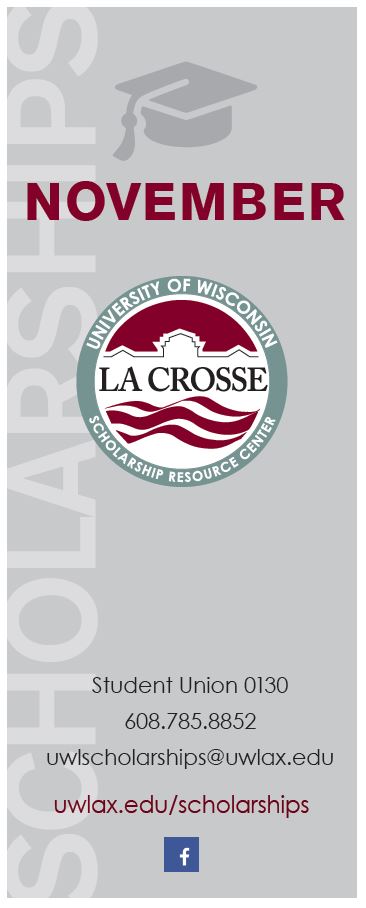 Psychology Scholarship for Undergraduate or Graduate StudyAmount: $1,500 Deadline: 12/01/2020http://www.bestpsychologydegrees.com/psychology-scholarship/BooKoo ScholarshipAmount: $1,000 Deadline: 12/01/2020https://www.bookoo.com/scholarshipsHerman & Herman P.L.L.C. ScholarshipAmount: $2,500 Deadline: 12/01/2020https://www.herrmanandherrman.com/scholarship/I-Engage ScholarshipAmount: varies Deadline: 12/01/2020https://www.uwlax.edu/international-education/scholarships/Women in Science Environmental ScholarshipAmount: $500 Deadline: 12/01/2020https://www.dronethusiast.com/drone-scholarship/Sciencesy’s Annual ScholarshipAmount: $500 Deadline: 12/01/2020https://sciencesy.com/pages/scholarshipMary Szczepanski “Never Give Up” Scholarship ProgramAmount: $1,000 Deadline: 12/01/2020https://msscholarship.org/***Check out this brochure online for easy access at https://www.uwlax.edu/scholarships/